INDICAÇÃO Nº 4673/2018Indica ao Poder Executivo Municipal, que efetue serviços de troca de lâmpada queimada na região central.Excelentíssimo Senhor Prefeito Municipal, Nos termos do Art. 108 do Regimento Interno desta Casa de Leis, dirijo-me a Vossa Excelência para sugerir que, por intermédio do Setor competente, seja efetuado serviço de troca de lâmpada da Rua General Osório esquina com a Rua Duque de Caxias, Centro.Justificativa:		O local esta as escuras há semanas, moradores já solicitaram a troca da lâmpada, mas não foram atendidos, temem que vândalos comecem a agir assaltando pessoas que passam pelo local.Plenário “Dr. Tancredo Neves”, em 10 de outubro de 2.018.Gustavo Bagnoli-vereador-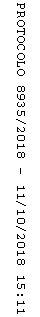 